     В целях  реализации положения «О платных образовательных услугах в детском саду», предоставления широко спектра дополнительных образовательных услуг, реализации дополнительных образовательных программ дошкольного образования и на основании Положения об основаниях снижения цены на платные образовательные услугиПРИКАЗЫВАЮ:Установить фиксированную стоимость  платных образовательных услуг на 2017/2018 учебный год в размере:- кружок «Ритмопластика» - 500 (пятьсот рублей в месяц) за одного воспитанника;- кружок «Фитнес для детей»- 500 (пятьсот рублей в месяц) за одного воспитанника;- кружок «Весёлый английский» - 500 (пятьсот рублей  в месяц) за одного воспитанника      2. В соответствии с Положением об основаниях снижения цены на платные образовательные услуги снизить стоимость платных образовательных услуг для  детей из многодетных и неполных семей на 50%.      3. Старшему воспитателю Рогачёвой И.А. составить договора с родителями о предоставлении  платных образовательных услуг.Контроль  исполнения данного приказа оставляю за собой.Руководитель организации   заведующий	_______             Н.Б.Никитина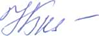                                                    должность	подпись	расшифровка подписиЧастное дошкольное образовательное учреждение «Детский сад № 57 открытого акционерного общества «Российские железные дороги»Частное дошкольное образовательное учреждение «Детский сад № 57 открытого акционерного общества «Российские железные дороги»Частное дошкольное образовательное учреждение «Детский сад № 57 открытого акционерного общества «Российские железные дороги»Частное дошкольное образовательное учреждение «Детский сад № 57 открытого акционерного общества «Российские железные дороги»Частное дошкольное образовательное учреждение «Детский сад № 57 открытого акционерного общества «Российские железные дороги»П Р И К А З  П Р И К А З  П Р И К А З  П Р И К А З  П Р И К А З  01.11.2017№№126126г. Смоленскг. Смоленскг. Смоленскг. Смоленскг. Смоленскпо основной деятельностипо основной деятельностиОб установлении стоимости  платных образовательных услугОб установлении стоимости  платных образовательных услугОб установлении стоимости  платных образовательных услугОб установлении стоимости  платных образовательных услугОб установлении стоимости  платных образовательных услуг